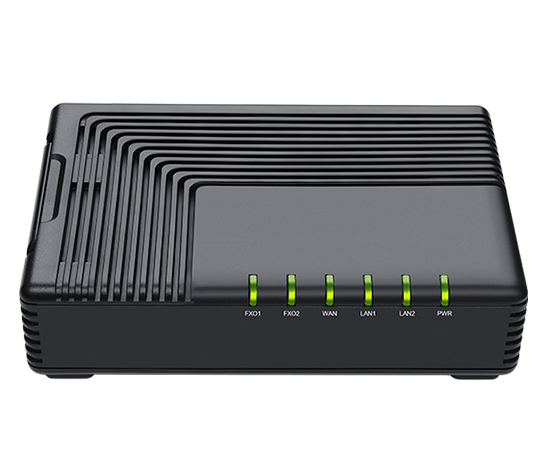 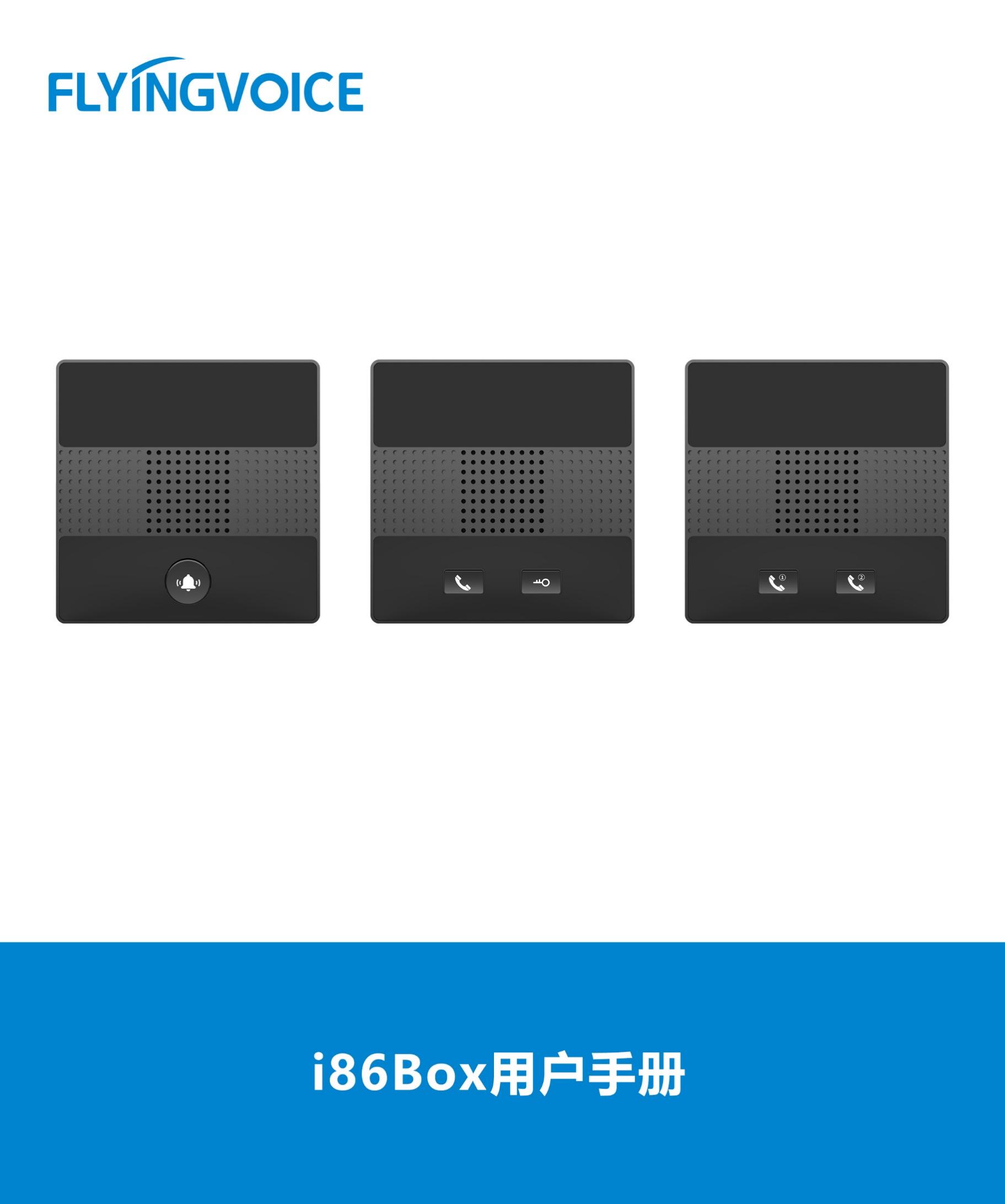 方案介绍Fusion PBX是一个基于Freeswitch开发、可免费使用的开源PBX，该方案是一套由FTA5120搭配Fusion PBX使用的可靠性极强的IP通信方案。当PBX出现因故障可能导致的通话中断、呼叫无法接通等通信障碍时，FTA5120适配器作为SAS功能的支持者，能够在企业通信网络异常时提供独立组网能力，保证通话质量和可靠性。配置流程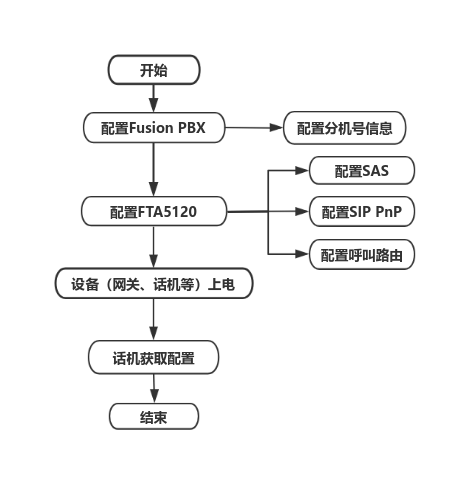 图 1 配置流程图配置操作设备连接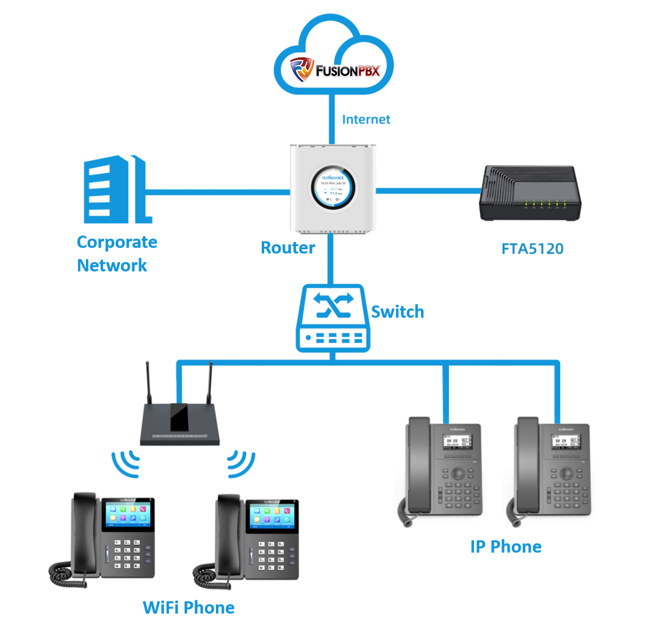 图 2 设备连接图配置Fusion PBX在Fusion PBX上配置完成分机号信息，具体配置方法此处不作说明，您可自行查询Fusion PBX官网用户手册或联系您的网络管理员获取分机号信息。示例分机号信息为：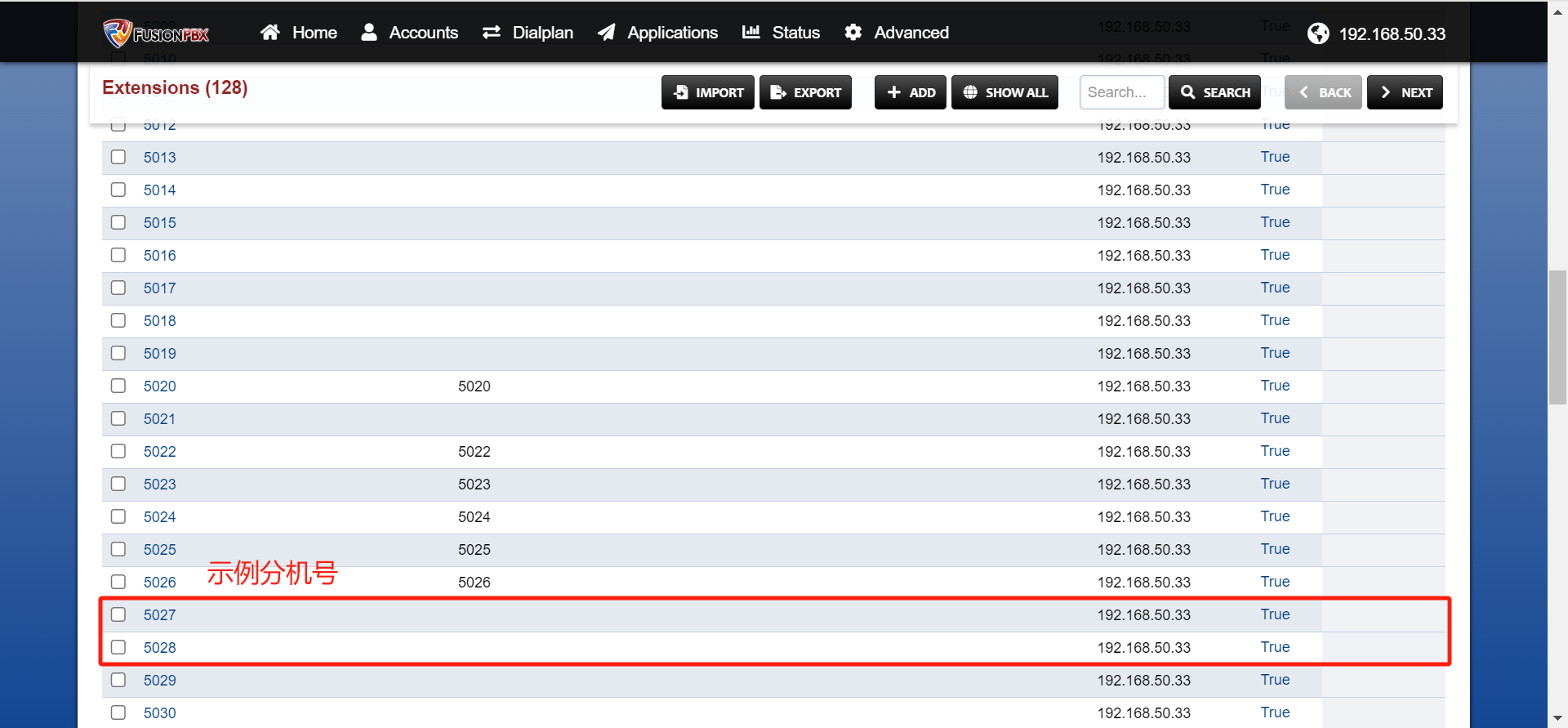 图 3 示例分机号登陆FTA5120 的web界面您可以选择使用WAN口或LAN口登录FTA5120的web界面。①LAN口登录方法：电脑与FTA5120 LAN口通过网线连接，电脑识别网络后，浏览器输入http://192.168.1.1/index.asp 账号密码默认均为admin。②WAN口登录方法：电脑与FTA5120 处于同一网络内，输入FATA5120的WAN口IP地址（由DHCP服务器分配，请联系您的网络管理员获取），打开浏览器输入WAN口IP地址，账号密码默认均为admin。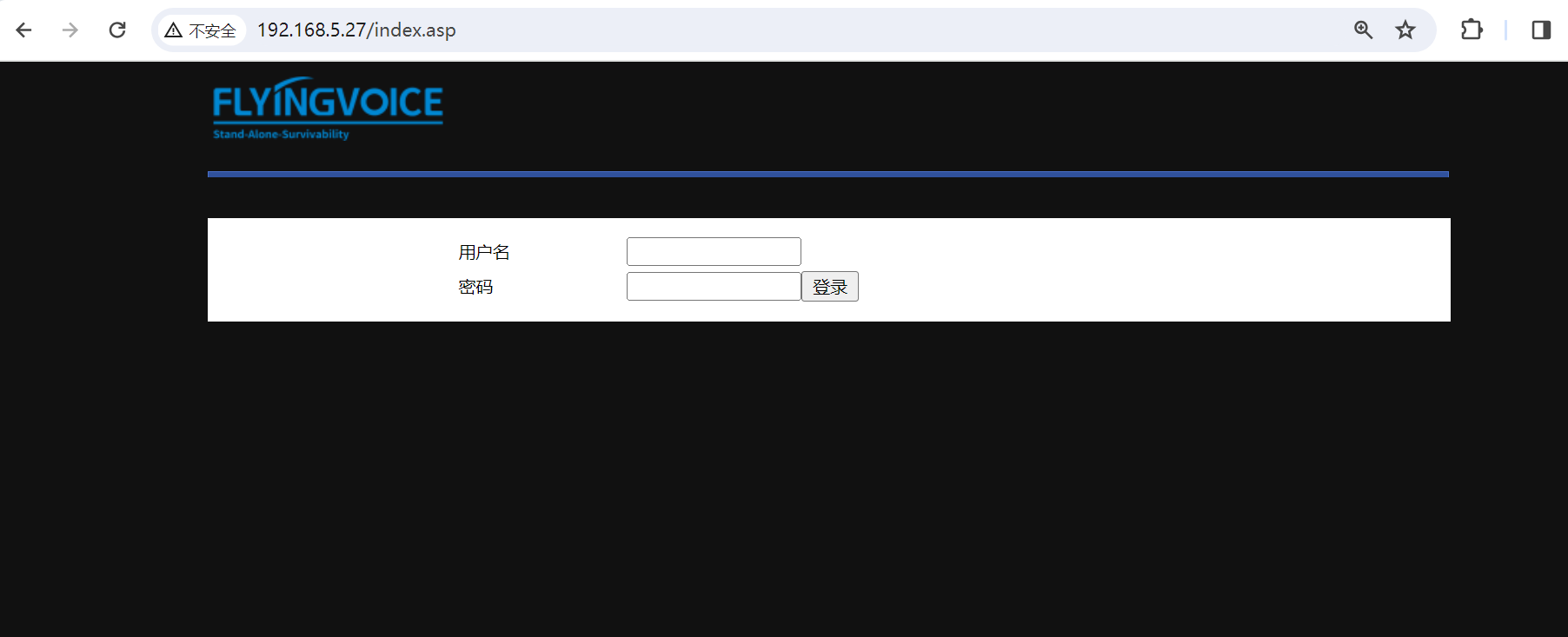 图 4 FTA5120 web登录界面（WAN口登录）配置FTA5120配置SAS在SAS模块下填写Fusion PBX的IP地址或域名，此举目的是使FTA5120进行消息转发，本方案中话机消息转发路径为：话机--》FTA5120--》Fusion PBX。操作步骤：登录FTA5120web界面--》SAS--》SAS 配置--》填写相关配置--》保存并应用；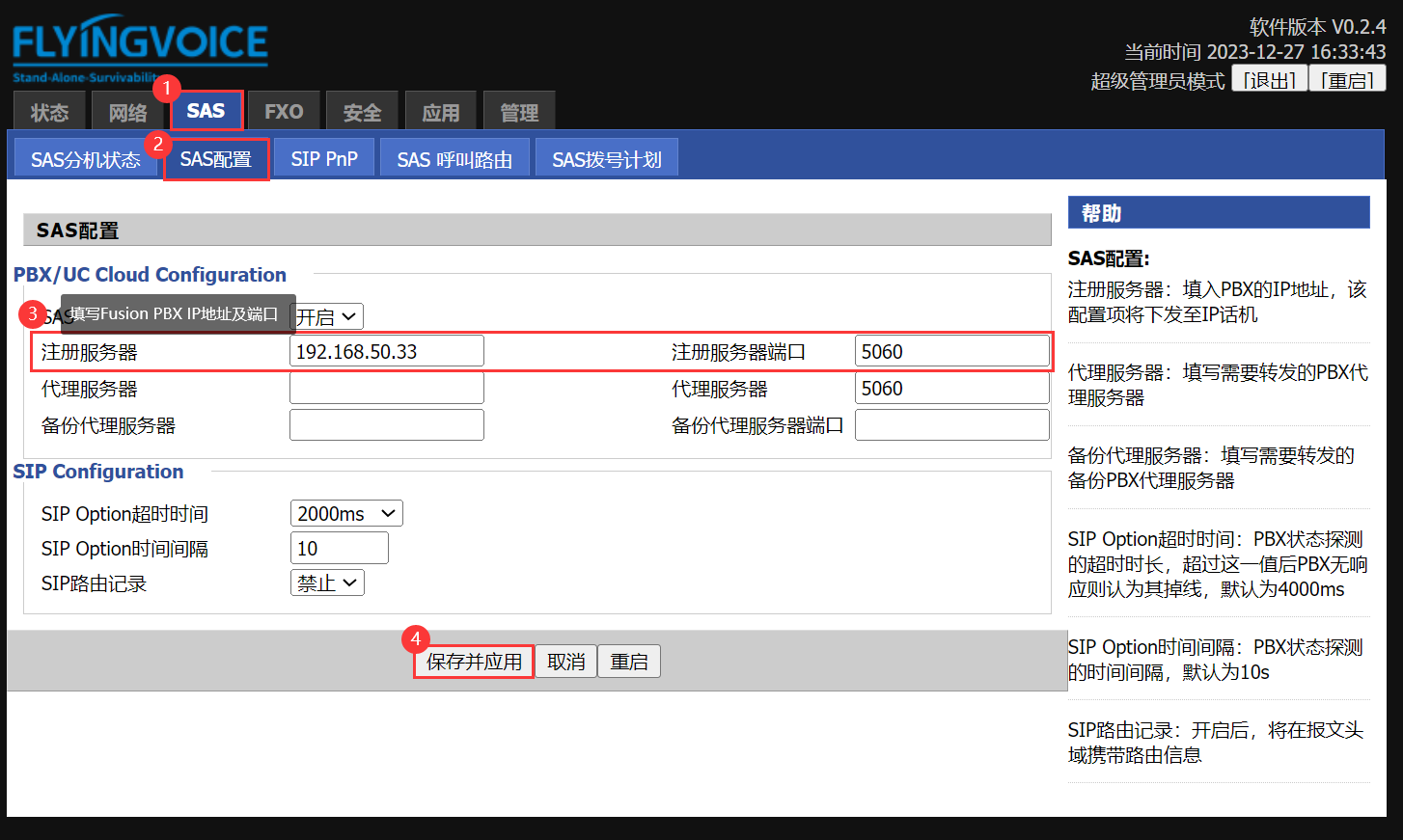 图 5 配置SAS配置SIP PnP开启FTA5120的SIP PnP功能，并将要下发的分机信息导入，FTA5120自动为话机下发分机注册信息。操作步骤：登录FTA5120web界面--》SAS--》SIP PnP--》选择开启--》保存并应用；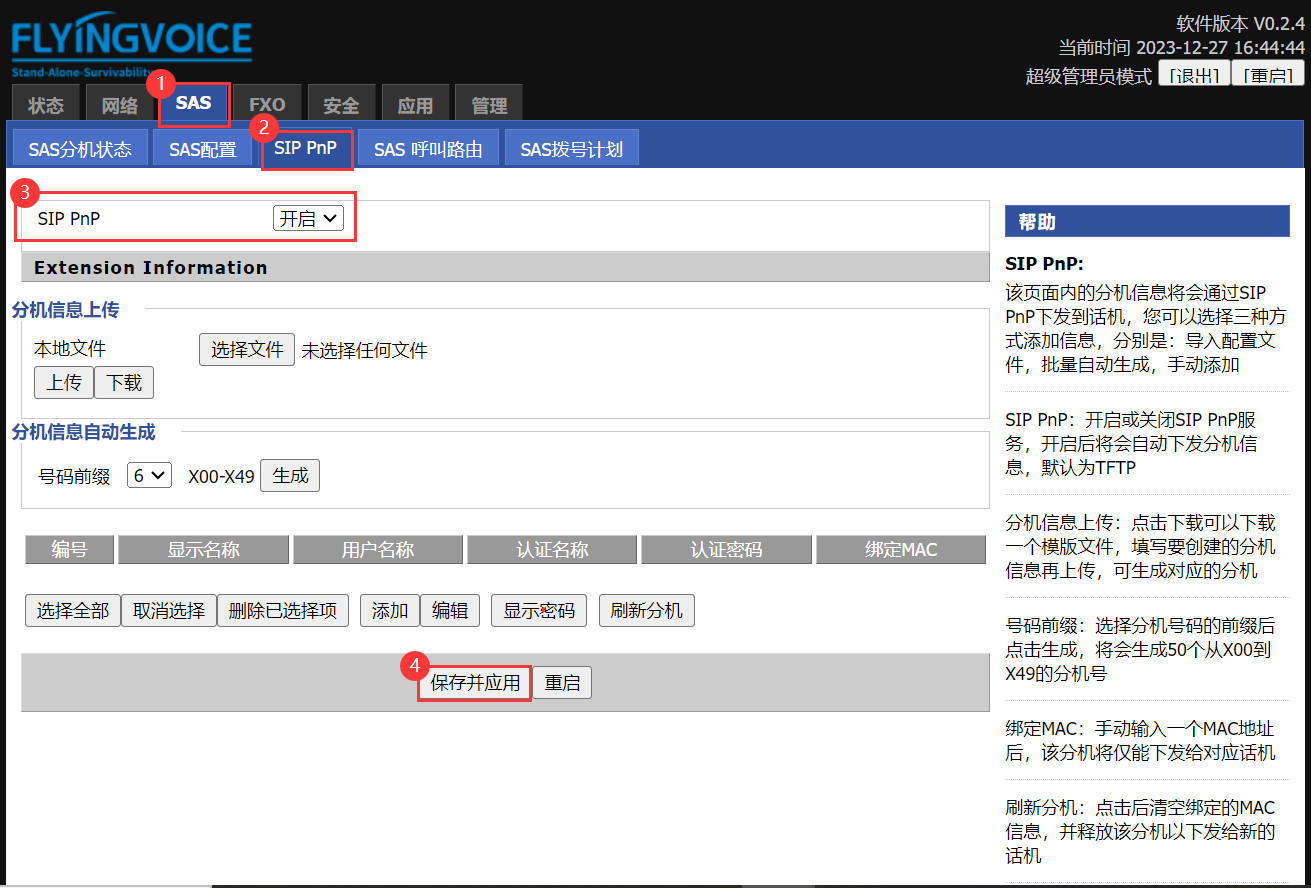 图 6 配置SIP PnPFTA5120生成分机号信息SAS中生成分机信息的方式一共有三种，分别是分机信息上传、分机信息自动生成、手动添加。此处以手动添加的方式为例。其他方式的配置方法请查看附页-生成分机信息。注意：此处导入的分机信息要与Fusion PBX配置的分机信息保持一致。若要配置批量设备，推荐使用分机信息自动生成或分机信息上传。操作步骤：登录FTA5120web界面--》SAS--》SIP PnP--》添加--》填写分机号信息（绑定MAC选填，如用户需要该分机号绑定特定设备则填写，否则FTA5120自动分配分机号）--》应用--》保存并应用；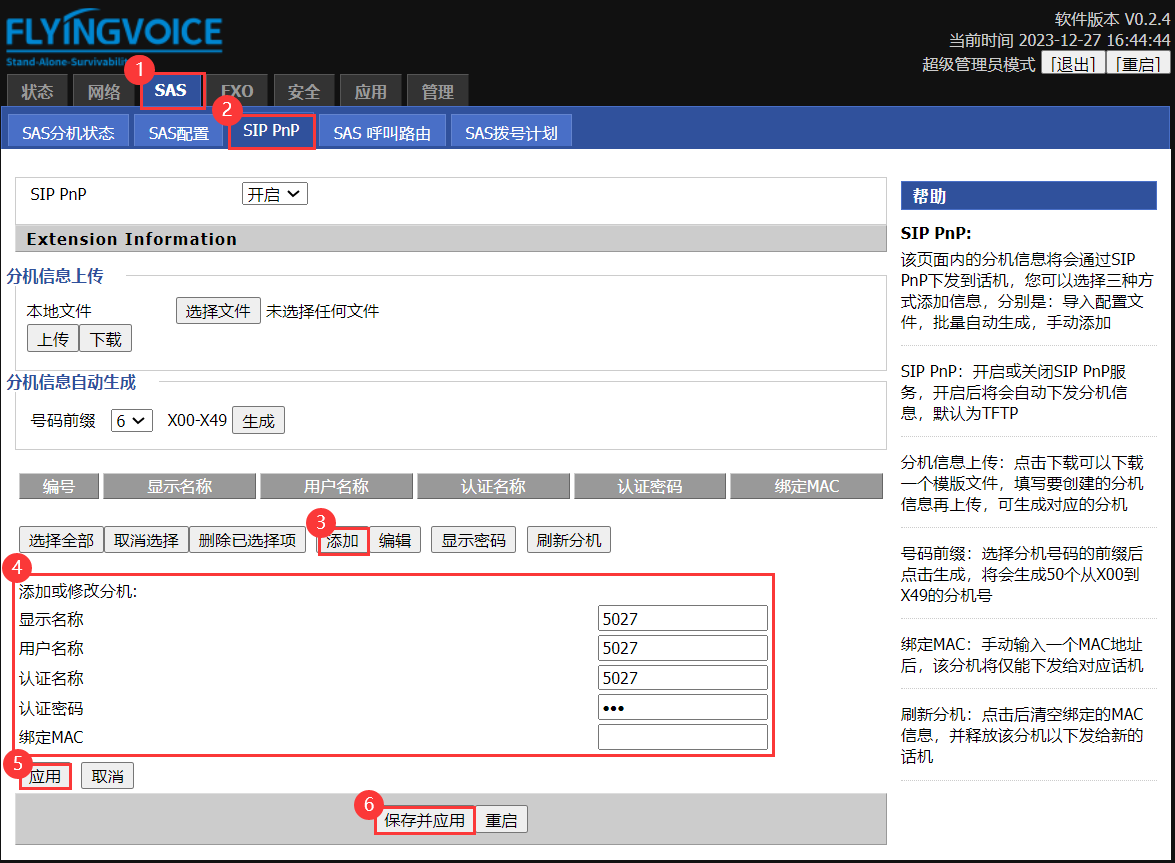 图 7 手动添加分机信息配置呼叫路由当Fusion PBX掉线时，FTA5120可提供独立组网能力，话机直接通过FTA5120实现外线的呼入呼出。注意：想实现内部话机与外部号码的正常呼入与呼出，呼入呼出路由都需要分别配置。操作步骤：登录FTA5120web界面--》SAS--》SAS 呼叫路由--》填写相关配置--》保存并应用；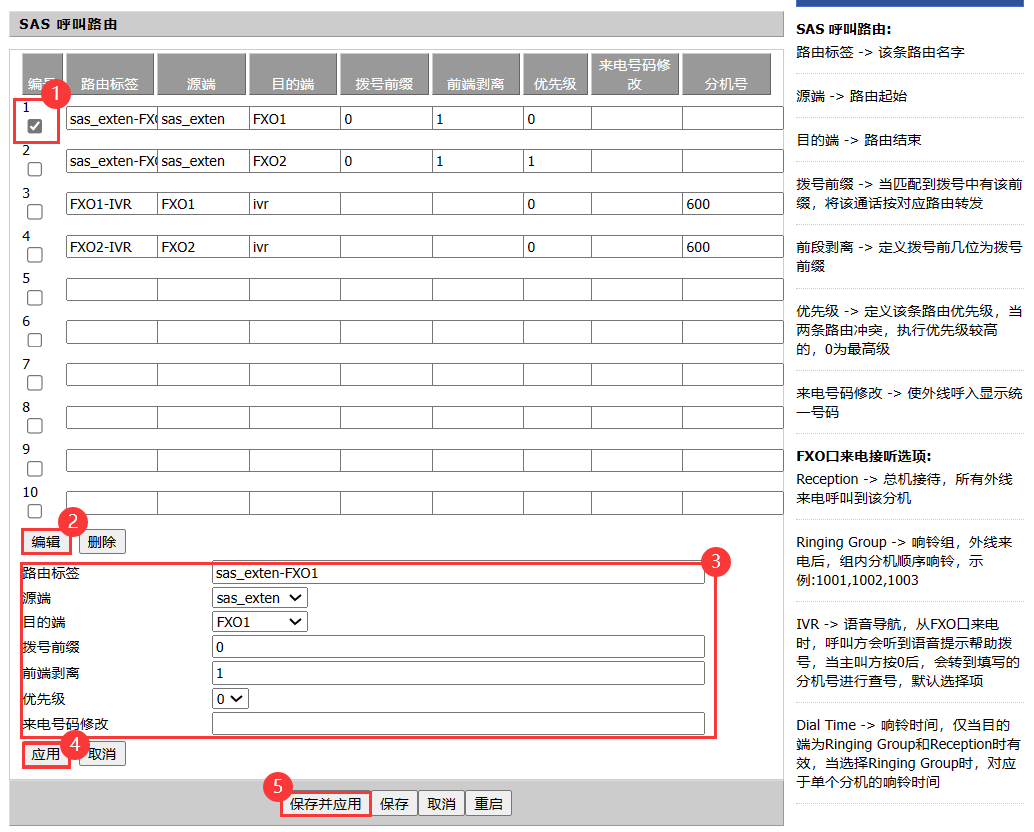 图 8 配置呼出路由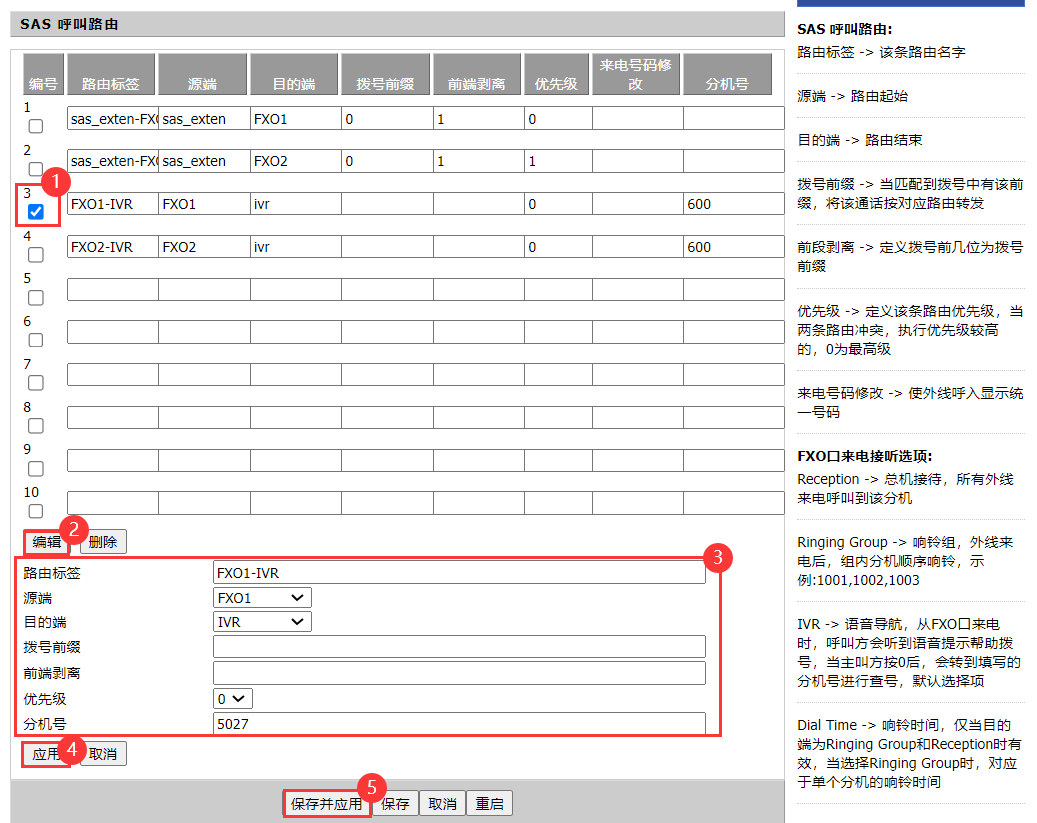 图 9 配置呼入路由话机获取配置将话机上电联网，等待配置获取。配置结果验证查看分机注册状态可以通过FTA5120分机状态界面查看分机注册情况。操作步骤：登录FTA5120的web界面--》SAS--》SAS分机状态；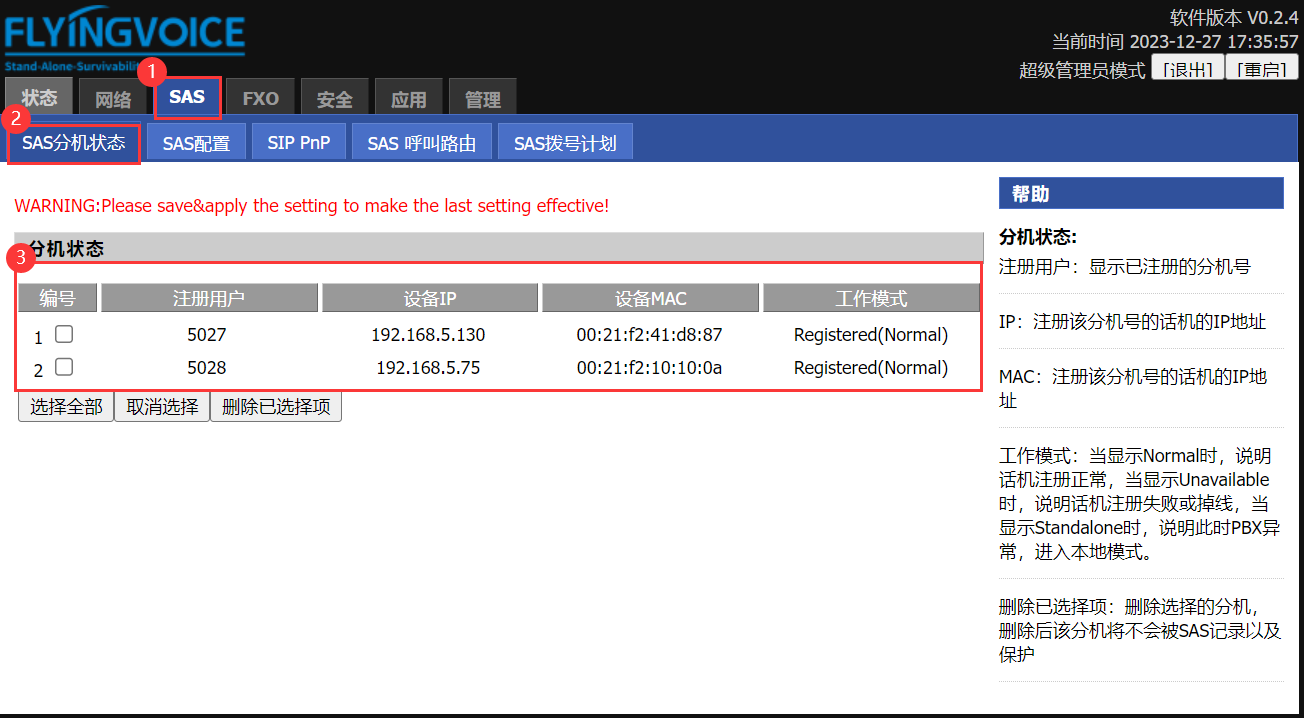 图 10 分机注册状态通话测试使用分机5027和5028进行通话测试附页生成分机信息分机信息上传我们可以下载分机信息文件模板，将在FusionPBX上配置的分机信息填写在表格里。操作步骤：登录FTA5120的web界面--》SAS--》SIP PnP--》分机信息上传--》下载 --》填写信息--》选择文件--》上传；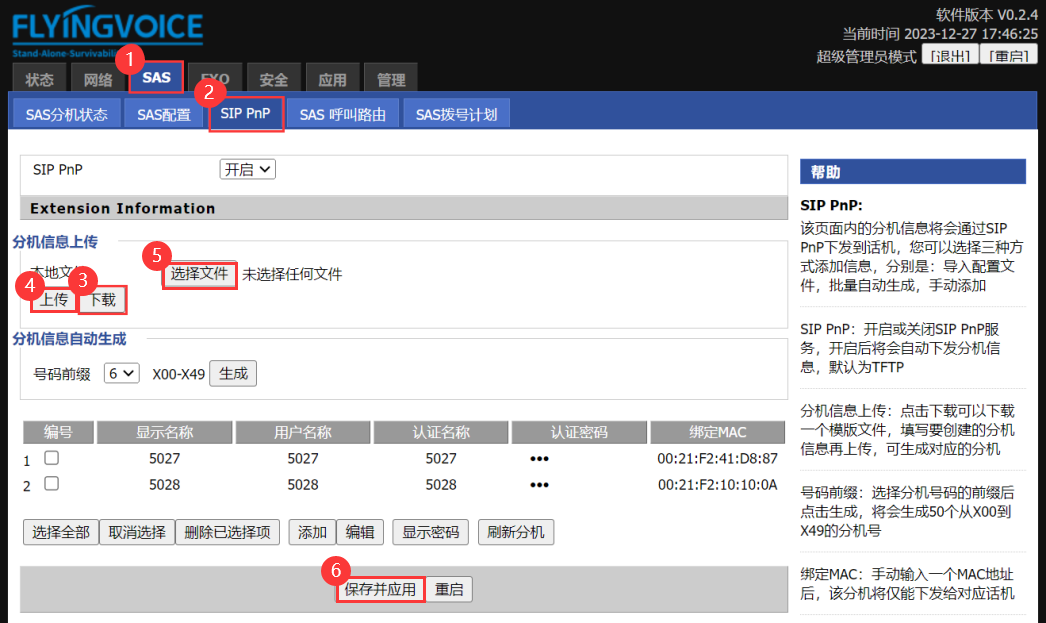 图 11 下载文档模板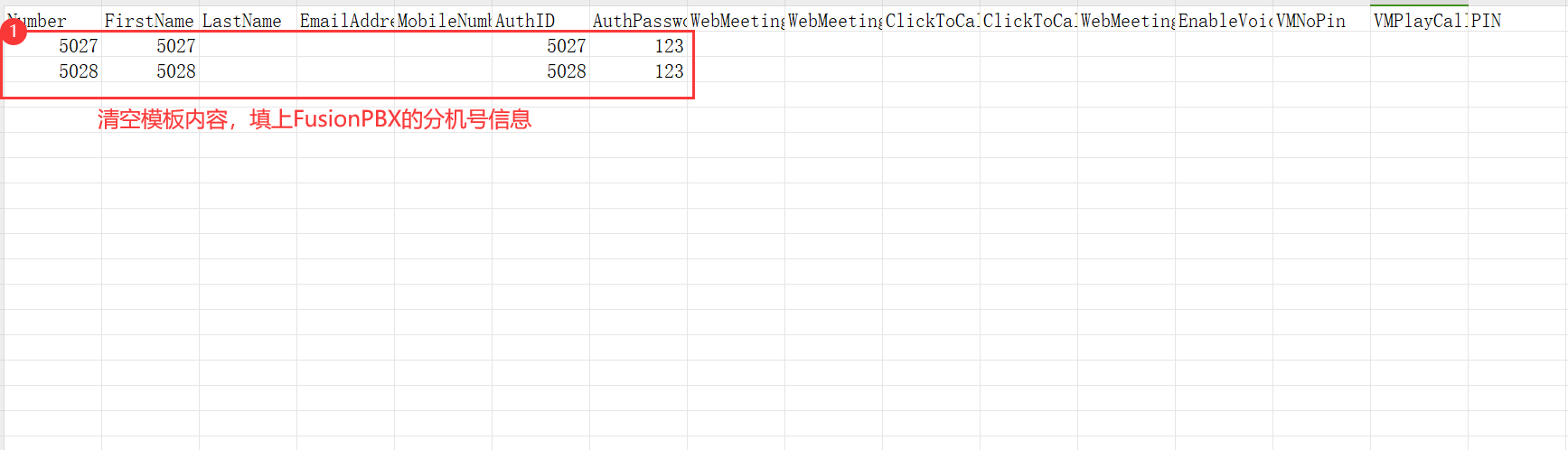 图 12 文档模板分机信息自动生成SAS可自动生成分机号为X00-X49连续的50个分机信息（X可选1-9），密码默认为“Password+	分机号”。操作步骤：登录FTA5120的web界面--》SAS--》SIP PnP--》分机信息自动生成--》选择号码前缀（1-9）--》生成--》自动生成分机号列表；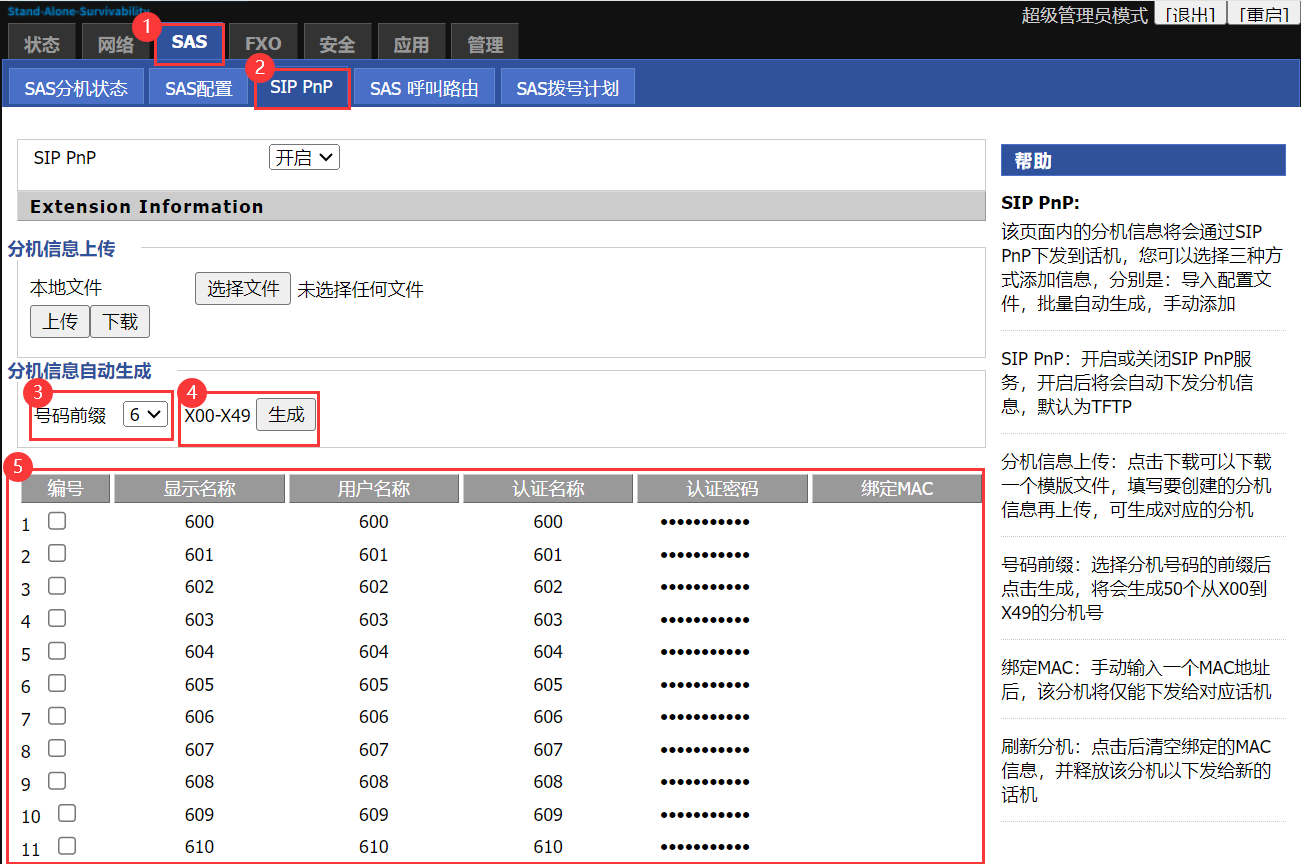 图 13 分机信息自动生成手动添加SAS支持用户通过手动添加分机信息。操作步骤：登录FTA5120的web界面--》SAS--》SIP PnP--》添加--》填写信息--》应用--》保存并应用；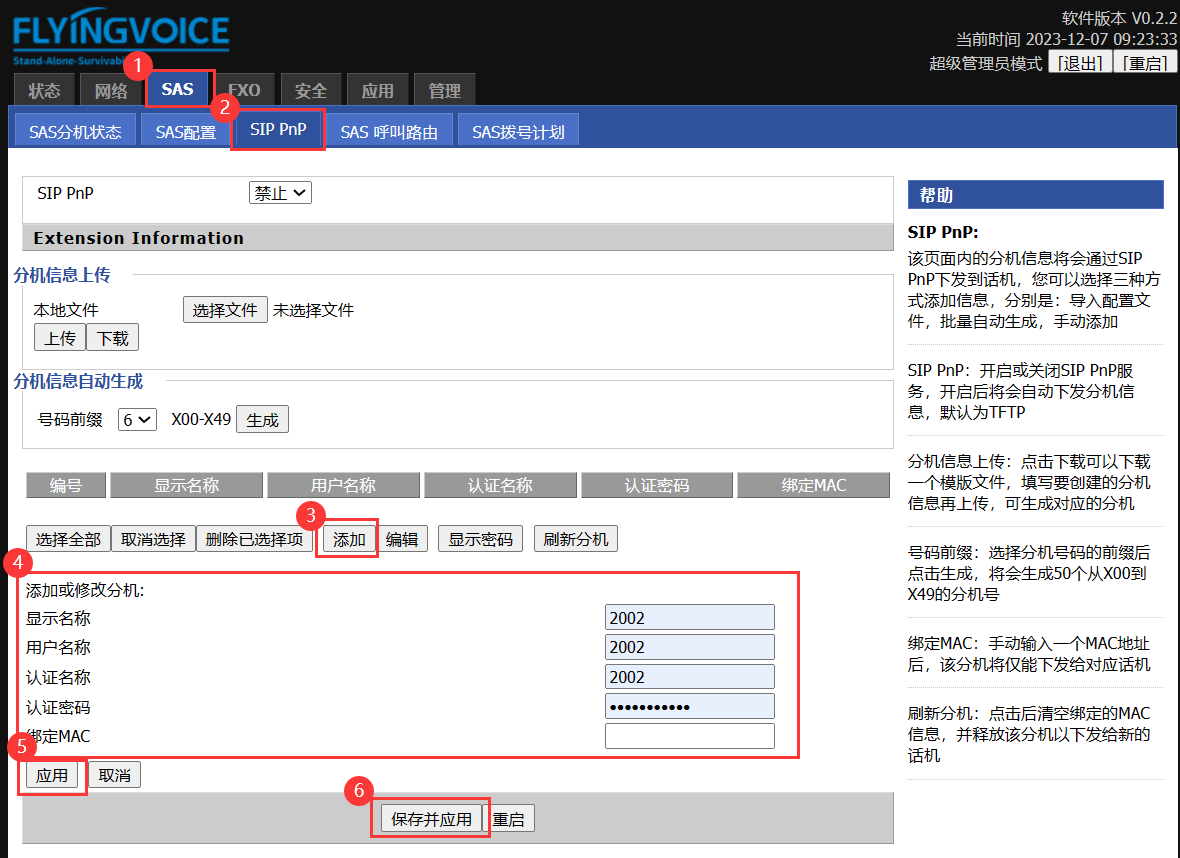 图 14 手动添加分机信息参数描述注册服务器填入Fusion PBX的域名或IP地址注册服务器端口填入Fusion PBX开放的端口号参数描述添加或修改的分机填写用户名称显示名称填写显示名称认证名称填写认证名称认证密码填写认证密码绑定MAC手动输入一个MAC地址，该分机将仅能下发给对应话机参数描述路由标签自定义该条路由的名字源端路由的起始目的端路由的结束拨号前缀填写认证密码前端剥离当匹配到拨号中有该前缀，将该通话按对应路由转发优先级定义该条路由的优先级，0最高参数描述路由标签自定义该条路由的名字源端路由的起始目的端路由的结束优先级定义该条路由的优先级，0最高分机号配置 IVR后，填写一个分机号后设置该号码为总机，对方按0则转到该分机参数描述Number填写显示名称FirstName填写用户名AuthID填写认证名称AuthPassword填写认证密码